To: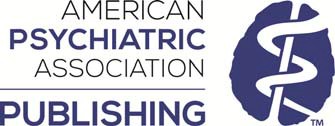 Prospective AuthorsAmerican Psychiatric Association Publishing is eager to consider proposals for new books in its publications program. To receive full consideration, prospective authors must submit a completed Author Questionnaire (attached to this form) along with a detailed outline or table of contents, a curriculum vitae, and a brief prospectus explaining why, in the author’s view, American Psychiatric Association Publishing should publish the proposed book. Note: If the book proposed is an edited, multicontributor volume, the submitted outline should be annotated with brief paragraphs describing the content of each chapter, accompanied by a list of proposed contributors. Although we will consider completed manuscripts for publication, we prefer submissions at the proposal stage so that we can help authors in the development of their books.  Appropriate SubmissionsAmerican Psychiatric Association Publishing seeks to create resources of value to the field of psychiatry and the mental health professions that benefit individuals living with mental health conditions. Appropriate proposal submissions include psychiatry and related mental health issues that interpret the scientific and medical aspects of serious mental illness and include significant clinical, research, and/or educational applications in psychiatry. In addition, American Psychiatric Association Publishing is dedicated to improving the scope of diversity, equity, and inclusion in its publications. Upon submitting your proposal, please include a statement on how your book will address diversity, equity, and inclusion and how it will improve DEI practices among mental health clinicians. To support this statement, please consider actionable steps the potential reader can take to implement your recommendations.   EvaluationOnce American Psychiatric Association Publishing receives your proposal, it will be reviewed internally for several factors: whether the project is suitable for our publishing program (e.g., aligns with our mission and represents a novel contribution to the field), the potential audience and sales of the book, and how the book compares with similar books published by us and by other publishers in the same subject area. This initial evaluation is made jointly by the Editor‐in‐Chief, the Publisher, and the Acquisitions Editor with input from the Director of Sales and Marketing, and may involve outside editorial advisers.  AcceptanceIf your proposal is accepted, we may offer you a publication contract, which sets forth the basic terms of our agreement. In brief, American Psychiatric Association Publishing agrees to publish the work within a specified period of time and pay a royalty based on a percentage of all monies actually received by us for the sale of the book. In exchange, the author agrees to complete the manuscript by a given deadline, grants exclusive rights to the work, and warrants that the material is original, non-libelous, and free of any copyright restrictions. The contract is subject to negotiation.When the completed manuscript is submitted, it is reviewed by at least one peer reviewer selected by the Editor‐in‐ Chief. An anonymous copy of the peer reviewer’s comments is provided to the author so that appropriate revisions can be made before the final acceptance of the manuscript by American Psychiatric Association Publishing. After final acceptance, the manuscript is then prepared for publication, which will usually span 12 to 18 months between acceptance of the final manuscript and publication of the book. If the book is not received by the date specified in the contract, the publication date may be substantially delayed.At American Psychiatric Association Publishing, we involve our authors in the process of marketing and promoting their books. After signing their contracts, authors are asked to complete a detailed Marketing Questionnaire, which forms an essential part of the information needed to promote the author’s book.Questions?If you have any questions about preparing a proposal or about the evaluation process, please contact the EditorialDepartment at 202-459-9755.Please send one copy of your proposal to the Editor‐in‐Chief at the following address:Laura Roberts, M.D., M.A.American Psychiatric Association Publishing800 Maine Ave. SW, Suite 900Washington, DC 20024Or email to abirge@psych.org 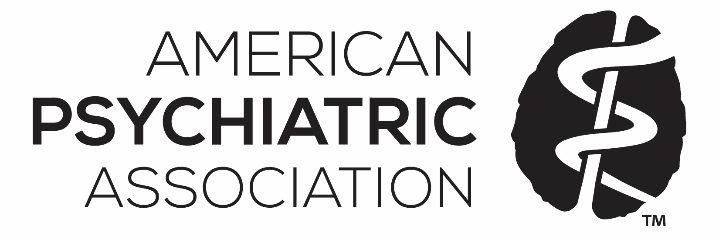 Author
Questionnaire:   	 (please pick a realistic date):    	 (estimated or actual word count or number of double‐spaced typescript pages):   	 (attach C.V.s):    	:    (_ 	) 	‐ 	  (_ 	)_ 	‐ 	:   	 (since [year]):    	**If the book proposed is an edited, multicontributor volume, the table of contents should be annotated with brief paragraphsdescribing the content of each chapter, accompanied by a list of proposed contributors.  Please list three individuals who could comment on the quality of your research or publications.:  	  	  	  	:  	  	:  	:  	:  	